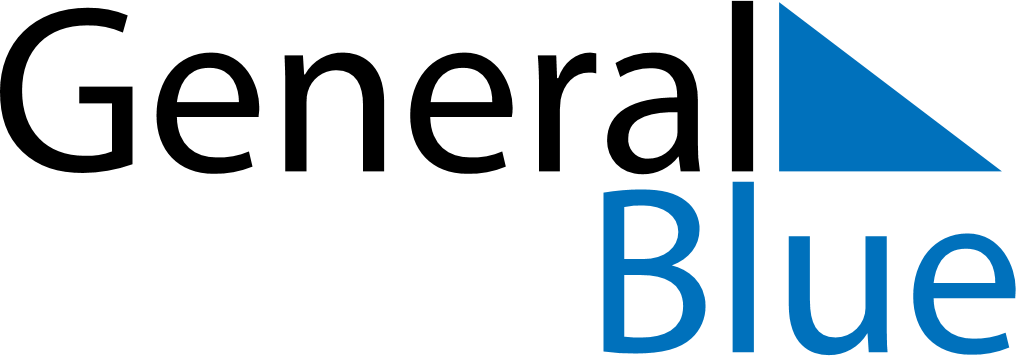 February 2030February 2030February 2030New ZealandNew ZealandMONTUEWEDTHUFRISATSUN12345678910Waitangi Day111213141516171819202122232425262728